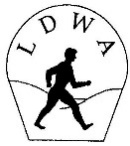 LDWA KENT GROUP15, 20 & 26 Mile HIGH WEALD CHALLENGE EVENTThe Heart of the WealdSUNDAY 2nd JULY 2017PLEASE NOTE THAT CHECKPOINT OPENING/CLOSING TIMES WILL BE KEPT TOPlease ensure your Checkcard is punched at each checkpoint and walk number recorded.Entrants arriving at a checkpoint (CP) after the advertised closing time may be asked to retire;  however, CPs will remain manned until all entrants have been accounted for.  It is therefore vitally important that anyone wishing to retire does so at a CP, or by otherwise notifying the organisers, giving both walk number and name.20 and 26 mile WALKERS start at 08:30 (8.30am)15 mile WALKERS + ALL RUNNERS start at 10:00 (10am)ALL should aim to FINISH by 18:00 (6.00pm)15 route visits CPs 1 & 5;  20 route visits 1, 4 & 5;  26 route visits 2, 3, 4 & 5All entrants fllw same route to end para 3 - all routes join together again at start of para 29TAKE GREAT CARE CROSSING & WALKING ON ROADSEmergency Telephone: 07555 446919CARE/WITH CARE – indicates a hazard, eg X RD with great care/take note/etcAbbreviations:  ahd = ahead; BL = bear left; BR = bear right; BW = bridleway;  btw = between;
cnr = corner;  cont = continue;  encl = enclosed;  ﬂd = ﬁeld;  ﬂlw = follow;  FP = footpath;
F/Post = finger post; FPSP = footpath signpost; immed = immediately;  jcn = junction;  KG = kissing gate;  L = left;  LHS = left hand side; opp = opposite;  R = right; rd = road;  RHS = right hand side;  SP = signpost;  ST = stile; thru = through;  TK = track;  TL = turn left;  TR = turn right;  WM = waymark (not wooden signpost);  X = cross; yds = yards;  GR = grid reference;  (CBNNN) = Compass BearingCOMMEMORATION HALL, WADHURST, TO CHECKPOINTS 1 & 21	From hall, TL & TL almost immed, down Washwell Lane.  Cont ahd downhill on lane & in approx 550yds, when lane bears L, X ST on R.  TL to soon BR uphill & then cont (CB200) downhill to X fld.  In cnr, X LH ST & X over rd & next ST.  Along LHS of fld, over ST (fp 27c) & downhill.  X next ST, & TL, up to next ST & along RHS of fld to X ST & bridge.  Thru wood, over major X-TK, & ahd (CB200) gently rising.  After 400yds, at marker post, BL downhill.  Emerge to BR & then over main FP to, WITH GREAT CARE, X railway.  X ST & down to rd, X & down steps to go thru KG. BR (CB240) to X middle of fld to go thru wide metal gate (please SHUT). X FB to ascend on clear FP, with trees on R, to ST (or gate) & rd.  GR TQ 633 298 (1.4 miles)2	X rd & up drive opp (WENBANS), to go thru small gate (R of large gate) & cont ahd on TK.  Thru tall KG (You are now entering Wadhurst Park Estate; please keep to paths, shut all gates, keep dogs on lead, do not touch deer) down RHS of fld, then up.  At marker post (top of rise), cont ahd (CB180) to X fld to pass next marker post, & ahd into trees (80yds R of cnr), & fllw TK ahd (fence on R), over earth bridge & up to fence (FPSP).  TL & in 40yds TR with fence along top of field.  In 200yds, at metal gate & finger post, TL downhill on TK thru avenue of trees.  At bottom, thru KG, over bridge & uphill on TK to rd, where TR.  GR TQ 640 292 (2.4 miles)3	As rd bends L, cont ahd (ignoring wide TK on R).  In 300yds, just before SP, TR on lane (Weir Cottage/Flattenden Cottages).  Stay on lane, soon uphill, for approx 600yds.  At RH bend, keep ahd (CB180) on FP into wood.  Stay on main FP as it descends & winds thru trees for 500yds to eventually meet finger post.  BR on FP to X bridge then ST (Batts Wood) & ahd for 75yds to WM on L.  TR & cont to X wooden bridge.  In further 150yds pass WM post on L, then gate on R.  Cont ahd with fence on R & later with lake on R.  In 500yds, at gate (in front of you), BL to WM & TL uphill.  GR TQ 632 278 (4.1 miles)At top of rise, at X-TK (SP), routes split.26 MILERS NOW GO TO PARAGRAPH 1120 AND 15 MILERS ONLY4	At top of rise, at X-TK (SP), TR & ahd down grass FP, descending as FP winds downhill, to pass redundant ST & reach Noticeboard.  TR down TK, soon grassy.  Ahd, eventually with high fence on L (new view of Lake ahd).  At end of FP, TL thru KG into Park (dogs on lead, do not touch deer, etc) & X fld (CB270) to TK visible in valley below.  Cont in same direction passing SPs.  At jcn by fence, TR over bridge, & ahd uphill on TK – please do not be tempted to cut across grass.  GR TQ 627 2825	After 240yds, at low marker post, TL across grass & down to reach KG to leave Park again.  Ahd (CB270 initially) in fld on obvious FP following SPs.  X ST & cont ahd in next fld, heading slightly R of far L cnr.  Over ST & ahd to TK (SP).  TL on TK, over bridge.  GR TQ 623 284 (5.1 miles)6	Immed TR along RHS fld.  Down and ahd over bridge into next fld. After 10yds, BR (CB340) to X fld and wooden bridge and in 30yds, at gap, TL over cinder/gravel bridge. Soon BR (CB300) to ascend fld to gap and 4 way jcn (SP). Ahd thru right (upper) of two wide gates and ahd in fld, on faint FP (CB300 initially), slowly veering to far R cnr and thru (L) gate (WM). X FB & ahd along green lane. Cont ahd on lane, becoming concrete, and keep ahd on TK / lane to rd (Old Sheepwash & 4 other house names) GR TQ 612 294.  TR on rd for 150yds to Checkpoint 1  Nr Telephone Kiosk
Open 10:00  Close 13:10  GR TQ 612 296  (6.3 miles)40yds after telephone box, TL on lane for 250yds. 15 and 20 mile routes split here 20 MILERS NOW GO TO PARAGRAPH 815 MILERS ONLY7	TR (SP) over narrow FB to pass wooden building on L. Over ST, uphill, keeping to RHS fld to next ST & ahd to X next ST to R of gate.  TL to X jcn and ahd on TK in same direction (SP The Granary, Farmside).  After 200yds, when main TK turns L, BR with WM up minor TK.  Thru R of two gates (with WM), & keep ahd gently rising (CB350), thru gate & ahd, soon swinging L with trees.  Ahd to go thru gate in gap in trees, keep in same direction to gate. Ahd with WM (near top R cnr).  Thru gate & TL on TK for 15yds.  GR TQ 608 309 (7.3 miles)15 MILERS NOW GO TO PARAGRAPH 28 20 MILERS ONLY8	Keep ahd on TK, swinging L at cnr (SP), still on lane, rising gently for 400yds, becomes TK then grass TK to gate by barn. Thru and ahd to next gate, thru and BL down (damp?) gully to X stream and up. On reaching fld, TL (CB180) steeply uphill in fld. At top, TR along fld edge (rising gently now), fld on L. At end, go over ST and ahd – with FP joining from L - on FP to RD. GR TQ 602 290 (7.2 miles)9	X RD, X ST and down fld (CB250) – note Spire on R horizon – thru KG at fld bottom, down and up gully and then (in fld) keep L (saplings to R, trees to L), downhill to X wooden FB. Ahd and ignore SP 5yds on R, soon BR to 3 way SP. TR over wooden FB. Up 4 steps, then (avoiding gully) BslightlyR passing R of first tree, up slope. After 15yds, at SP, TL down into gully, to TsharpL at FPSP up slope passing red/blue streamers. Soon over ST and ahd on L side fld. GR TQ 597 286 (7.7 miles)10	Thru hedge line and ahd. At end of fence on L, keep ahd (CB200). Thru / under next hedge line and ahd, gradually downhill to go (down) thru next gap and keep R to bottom of hill. X ST and, after 10yds, TR (do not X FB), thru woods, keeping L with stream on L. At end, at FPSP (and Nature Noticeboard on R), TL, X bridge and BR uphill. Thru gate – rejoin 26 milers for remainder of the event.  GR TQ 593 281 (8.4 miles)20 MILERS NOW GO TO PARAGRAPH 2426 MILERS ONLY11	Ahd over X-TK (passing WM on R) & in 100yds, at next WM on L, FR to T-jcn.  TL & in 10yds BR downhill, X ST & in 50yds reach TK. TL on TK & in 200yds X ST by gate.  Cont on TK &, in 400yds where TK bears L, TsharpR thru barrier on BW.  Thru gate & along RHS of fld, later passing garages on R, to meet drive.  Cont ahd & 100yds after tennis court (at ‘Private’ sign) FR on enclosed BW.  At finger post keep ahd for 100yds to BL over bridge & BR on drive uphill; cont ahd, ignore all turnings, to reach rdCheckpoint 2  Edge of wood
Open 09:40  Close 11:40  GR TQ 618 261  (5.6 miles)12	X rd to cont on surfaced BW opp, downhill to reach farm.  At house fllw BW to R with barns on L.  Beyond last barn do not fllw TK to L but go ahd thru metal gate & T½L (CB230) across fld to another metal gate. Thru & ahd (CB220) to FB, X & straight ahd (CB250) in next fld to further bridge.  X & ½L (CB240) to wooden gate.  Thru & ahd (CB190) to X ST by gate.  Cont ahd (CB190) & at gateway go ahd (CB215) uphill & cont to reach & pass thru gate to surfaced drive.  Ahd past houses & up TK for 800yds.  At top of rise, at jcn, TsharpL downhill on drive (signposted Braylsham Castle).  GR TQ 609 240 (7.2 miles)13	After 350yds (Braylsham Castle), TR btw pillars.  At first LH bend, cont ahd at WM on enclosed FP, bearing R with lake down to L.  Immed before gate (“KEEP OUT”), BL thru woods.  X FB over stream & cont on main FP, ignoring FP to L, to reach fld & thru gate.  Go uphill (CB190) aiming for gate in hedge gap.  Thru – BEWARE, possible frisky bullocks – & ahd (CB180) for 280yds to gates on L (do not go thru) at cnr of hedge.  BR (CB240) to meet & fllw hedge on L, swinging L to go thru metal gate in cnr.  Immed TR along level TK (CB230).  Fllw TK, X stream, swing R, then ascend & keep to main TK & ahd to X ST.  GR TQ 606 229 (8.7 miles)14	TR on rd for 100yds to pass French & Son Garage. At FPSP on R, TL thru gate (red rope) along FP.  At end of garden fence on L, T½L (CB235) – beware rabbit hole – to X fld to gap in far cnr (WM on tree). Ahd to pass outbuilding and marker post.  Ahd / B slightly R, contouring, with FP into field and (CB230) to far side to find (broken) steps (down), FB & then ST.  BR for 10yds to X ST.  X FB, & up slope to top of rise, where keep ahd, but away from orange fencing (Japanese Knotweed) to top L cnr, to squeeze thru trees and then TL thru open gateway & keep ahd on RHS orchard to next gate (small, 6 bars).  GR TQ 603 228 (9.0 miles)15	Thru gate & BL (ahd/CB180) up metalled TK to gate at end.  BL up minor road for 250yds.  Just before house on L by bend (WM on wooden fence), T sharp R down TK, past gate (Blackdown Cottage), view of Mayfield across to R.  TK swings L, cont for 150yds to X ST on R, down fld & thru gate, down to X ST & down to ST in bottom L cnr. Over and, in 5yds, TR (CB040) (WM). In 20yds, swing L beside gate (marker on R), then pass bungalow on R, over slippery stones & BL (WM) down to X FB & ascend.  GR TQ 597 226 (9.5 miles)16	X ST & ahd on LHS fld to reach gap in cnr, TR and in 30yds reach SP. TL (hedge on L) down to gate in cnr of fld.  Thru gate ahd on TK, passing over stream, BL with path and, when emerging from trees, BL off main TK towards 3 stone steps.  Up steps, and ahd to pass pond, rhubarb-like plant & hen house on R.  Ahd & BL to go thru small gate (pull) (to L of ornate gates).  Ahd along green path to wooden gate at end.  Thru gate (latch on R) to rd.  GR TQ 594 228 (9.9 miles)17	With CARE, X rd then TL. After 60yds, just before mirror, TR at wooden fence cnr (WM) down alley btw fences. Ahd on faint FP on RHS fld to gate. Into paddock & ahd thru 2 gates. Ahd along concrete driveway, & over ST by gate.  Keep to top (LHS) of fld, descending slightly to turn uphill & soon enter woods on clear FP to X ST.  Ahd down gully.  X earth bridge & up to X ST. ALWAYS WATCH FOR LOW BRANCHES  Uphill on LHS fld to cont on FP uphill to X next ST & then to X two further STs.  Ahd to ST & reach rd.  GR TQ 586 227 (10.4 miles)18	TR on rd/BW (Private Road), BEWARE CYCLISTS. (You’ve done the technical bit, now you can put “pedal to metal” for next 1+ miles down to the road!!).  In 550yds, at jnc, BL with marker (Cycle 21).  In 350yds at jcn, BL and ahd (passing house on R). In 120yds – 30yds before gate (in front of you) – BL (with SP), pond on L, on BW & cont, later swinging R, then L & eventually descend to go thru gate & reach very busy / fast minor rd at cnr.Checkpoint 3  Road side
Open 11:00  Close 13:20  GR TQ 588 243  (11.6 miles)19	TL on rd WITH CARE crossing to RHS verge when safe.  Ahd for 500yds passing over brick bridge & immed TL over rd & X ST.  Ahd on L thru grass / scrub, X ST and ahd on FP across middle of fld on faint FP (CB270) (placid cattle?).  X ST, grass TK & 2nd ST, & ahd on enc FP to X ST.  Ahd CB330 on mown FP on LHS of orchard & thru small gate near house.  TR on drive/TK & up for 550yds to reach rd again.  WITH CARE, TL and, when safe, X to RHS for 600yds.  GR TQ 584 261 (13.0 miles)20	On reaching edge of trees (just before bend), BR down FP (may not be visible if there is a nettle infestation) to old gate (WM) & ahd with fence on R.  Keep to RHS & ahd along bottom of fld, passing gateway (on R) thru trees & ahd on RHS fld, (with view of Mayfield ahd).  At end, keep to R of small brick outbuilding, descend to driveway, BL to X lane & ahd to X ST into fld (WM), continuing on RHS in same direction.  Ahd to drop down to X ST & down steps to descend to more steps.  Down to X FB & cont up other side, over ST & ahd on encl FP, soon grassy.21	X ST & ahd on RHS fld, still rising, eventually entering narrow ginnel btw hedges.  At minor rd (Vale Road), TL up rd & in 50yds, TR just past bungalow on L (Byways) up paved narrow ginnel. At next rd (Sole Street), TR & immed TL into Star Lane.  You are now in the historic village of Mayfield.  At main rd TR & ahd past shops & pub to rd cnr, with church & school behind buildings on L.  GR TQ 587 270 (13.7 miles)22	At cnr TL to X side rd & along Tunbridge Wells Road.  In 120yds, TR thru iron gates into car park. BL (CB50) to building cnr (ie L of swings), TL down tarmac FP (WM) & cont down thru gap (with hard court on R).  Where FP bifurcates (that means splits in two!), ahd on grass to pass L of (L) goalposts & down past WM post to bottom L cnr.  Down steps to TK, X diagonally & X (incomplete?) ST.  GR TQ 589 274 (13.9 miles)23	TR into fld & ahd on RHS to go over ST & ahd on wide grass TK for 80yds.  Just before 4 way FPSP (only visible when at end of hedge on R), BL (CB025) & down FP (to join fence on R).  At end, X ST then thru KG.  TR in fld, with spire visible ahd & remain at top (RHS) fld, X ST & cont on FP, descending to valley. Swing L with clear FP 120yds before end of fld.  Into trees on clear FP & descend to X FB, & ahd.  At T-jcn with TK, TL and thru gate.  GR TQ 593 281 (14.5 miles)20 MILERS REJOIN HERE20 AND 26 MILERS ONLY24	(Thru gate) and ahd uphill on green TK.  Ahd on encl TK to go thru L gate (spire now visible behind (R)). Ahd to next gate, thru & ahd on grass FP to pass gardens, to reach driveway & ahd to rd. GR TQ 587 278 (14.9 miles) With CARE, TR on rd for 55yds, TL to X rd & ahd down gully (stone FP marker).  At gate, TR (WM) with barbed wire fence on L.  Ahd to X ST & up LHS fld with spire now directly ahd.  At gate on L cont ahd to R of nettle patch & down to gate.  Thru gate & ahd on FP & ahd to top LH cnr.  Over dodgy ST & down into wood.  Ahd across FB thru gate to go uphill, but BR (CB360) just before top of rise (near gate on L) on FP descending to double gates, with lane visible beyond.  GR TQ 585 287 (15.6 miles)25	X stile on L & TR on lane.  In 160yds TR thru gate (SP) - down steps, to X fld & thru next gate, over FB & ahd on FP with barbed wire fence on L (Long Gill) to reach ST.  TL up LHS of fld to top cnr & TL thru gate.  After 5yds, TR thru kg & ahd on encl grass FP, gently rising, passing pond on R.  Keep ahd on FP to reach top of fld by house & gate.  TR thru 2 gates to join drive (view of Mayfield over to R) & ahd you are finally near that seemingly elusive spire.  GR TQ 592 290  At rd, X and TL (with rd) ascending for 750yds to jcn.Checkpoint 4  Grassy triangle
Open 11:30  Close 14:50  GR TQ 592 298  (16.7 miles)
NB 20 milers always deduct 6.1 miles26	Keep ahd on rd for further 350yds. Just past (hidden?) white post on L of rd (and blue sign “Site No 118” on R), TR into driveway (Little Trodgers), hidden concrete FP sign on R.  Thru gateway, pass to R of garage, thru gate, ahd on grass TK, thru small gate (WM), soon descending gently. Over ST & BR but TL after 10yds & cont in same direction. Ignore TL, & in 200yds reach horseride. X & TL, then immed TR down steep gully & thru gate to TK.  TR thru gateway & along RHS fld.  Cont ahd across top of next two flds to reach SP.  BL past Noticeboard to TR onto enc path.  Ahd to pass thru next gate then, after 15yds at SP, TL thru small gate going downhill (CARE).  GR TQ 600 303 (17.6 miles)27	Down to X FB, & soon BR thru trees, X small FB, start ascending.  At top, keep ahd, passing immed to LHS of garage (WM) & up driveway, soon pebbly.  At end, with archway on R, SP on L, go ahd on gravel to L of oasthouse & ahd, past shed & greenhouse, down gully. Just before first bend, TL over ST, then TL along top edge of fld & cont to far LH cnr, over ST, down to X FB, X ST & then TR to go down to gate.  Thru & immed TL up LHS fld & ahd, now btw fences, & ahd on LHS fld on grass TK, thru gate & up encl TK.  Ahd over ST by gate, & ahd to TL on TK.  GR TQ 609 309 (18.4 miles)15 MILERS REJOIN HEREALL THREE ROUTES FROM HERE TO END28	Follow concrete path over defunct cattle grid & ahd for 350yds to rd. TR, CARE, BEWARE FAST TRAFFIC, keep to R of rd & ahd to Best Beech Hill (village), using grass verge as necessary. Just before rd jcn (on L), when safe, X rd & TR on pavement to jcn, (GR TQ 615 313) where immed TL down unmade lane (with concrete FP sign on R after 10yds).  Cont ahd & when TK narrows, ahd into gully. Later, keep ahd, now on tarmac rd.  At end BR on driveway going uphill.  At top, X rd & TL.  After 130yds, just after wide metal gates, TR down FP (at angle) btw garden fence & hedge. At rd TR for 30yds.  GR TQ 623 323 (19.9 miles)NB 15 milers always deduct 11.1 miles; 20 milers always deduct 6.1 miles29	After first driveway on L, TL (SP) thru small gate & down access TK (with barn ahead). You are now on the Sussex Border path (SBP) for the next 3.85 miles, until just after village of Cousley Wood.  After 70yds, 50yds before gate, after passing open barn (on L), slide into FP (L of fence & TK, WM), & ahd to pass second barn.  Down steps & thru gate, descending thru wood.  At edge of woods, ahd down clear FP to opening & soon X ST & with GREAT CARE X railway line, X ST on far side, ascend enclosed FP to B2099.  GR TQ 624 328 (20.2 miles)30	With GREAT CARE, X rd & immed BL up concrete TK (opposite). “The Keys”.  Just before first cottage, TsharpL thru gate (Spike Island), & ahd to BL in garden to reach FPost behind shed. BR to next post (WM) and down to X gravel TK by SP.  B slightly R across drive & down to go thru gate.  Down & into tarmac driveway. Fllw to lane, where TR at triangle & X to far side. TR to pass driveway, then immed TL over substantial FB.  Fllw (sometimes stony) fenced path for 700yds to rd. TL down rd toCheckpoint 5  Roadside
Open 11:20  Close 16:00  GR TQ 623 338  (21.0 miles)31	Cont downhill. After 400yds, ascend to soon TR along (private) drive (SP Great Shoesmiths Farm).  GR TQ 623 342 (21.2 miles)  Cont on driveway for 750yds. Just before gate into farm area, FR with post & rail/fence on R (keeping barn on your L).  After 20yds, TR over ST, TsharpR to skirt pond (on your L), thru small gate & X meadow ahd (CB120) to gate & culvert. Veer slightly L (CB100) across next fld, go thru gateway gap in hedge & veer slightly R (CB120) across fld beyond. Over ST, keep to LHS of two more flds, then along encl FP to X ST. Ahd on FP, eventually swinging R to go thru gate & join access drive from house (‘Trewyck’).  Thru gate, TL to follow drive for 500yds to reach telephone box & minor rd at Wood’s Green.  GR TQ 639 335 (22.8 miles)32	TL down rd.  At T-jcn, TR for 100yds on rd. Just beyond a converted barn on L, with SP on R, TL along gravel drive down to gate.  Thru gate (dogs on lead, please) & head uphill along grass TK.  At top of rise, go thru KG, ahd (with fence on L) to pass over/by “half-ST” (CARE - barbed wire) & ahd to ST by gate.  X & BR on wide grass strip, with garden on L, btw planted trees, to gate & WITH CARE X B2100.  TL along pavement, & ahd to Cousley Wood.  Pass Cricket Pitch, Alfa Romeo Dealer & then Old Vine pub, & immed TR down lane.  GR TQ 651 334 (23.6 miles)33	After 150yds, where lane bends L, stay on lane (leaving SBP) & ahd for 920yds to buildings at end.  Just before oast house, TsharpL thru KG (official path diversion) & down gravel path, ignoring all turnings off.  Keep on permissive path to pass thru fence & TR on wide path (GR TQ 662 330) (NB if you TL by mistake, it’s a long, long way round the reservoir!).  With water on your L, cont on BW (beware cyclists at any time) for ¾ mile to end of reservoir.  At end, with green TK ahd (SBP crosses ST 40yds up on R), swing L with BW and, after 80yds (at start of slight incline), TR to go behind shrubbery (to find FP leading back to salvation!).  GR TQ 654 324 (25.2 miles)34	X ST (FP sign to Wadhurst, 1 mile).  Immed go thru gate on L & TR.  Along fld edge & cont to X ST.  Path later becomes TK.  Cont in this direction past/thru farm to reach rd at bend.  TR & in 220yds, immed after cottages, TL on concrete FP, soon enclosed with allotment gardens on L, & thru KG into churchyard.  TL & pass L of church to rd.  TL & in 25yds TR to reach High Street.  X WITH CARE & TR to Commemoration Hall & Finish.  GR TQ 641 31815.3 miles	20.3 miles	26.4 milesCongratulations